, 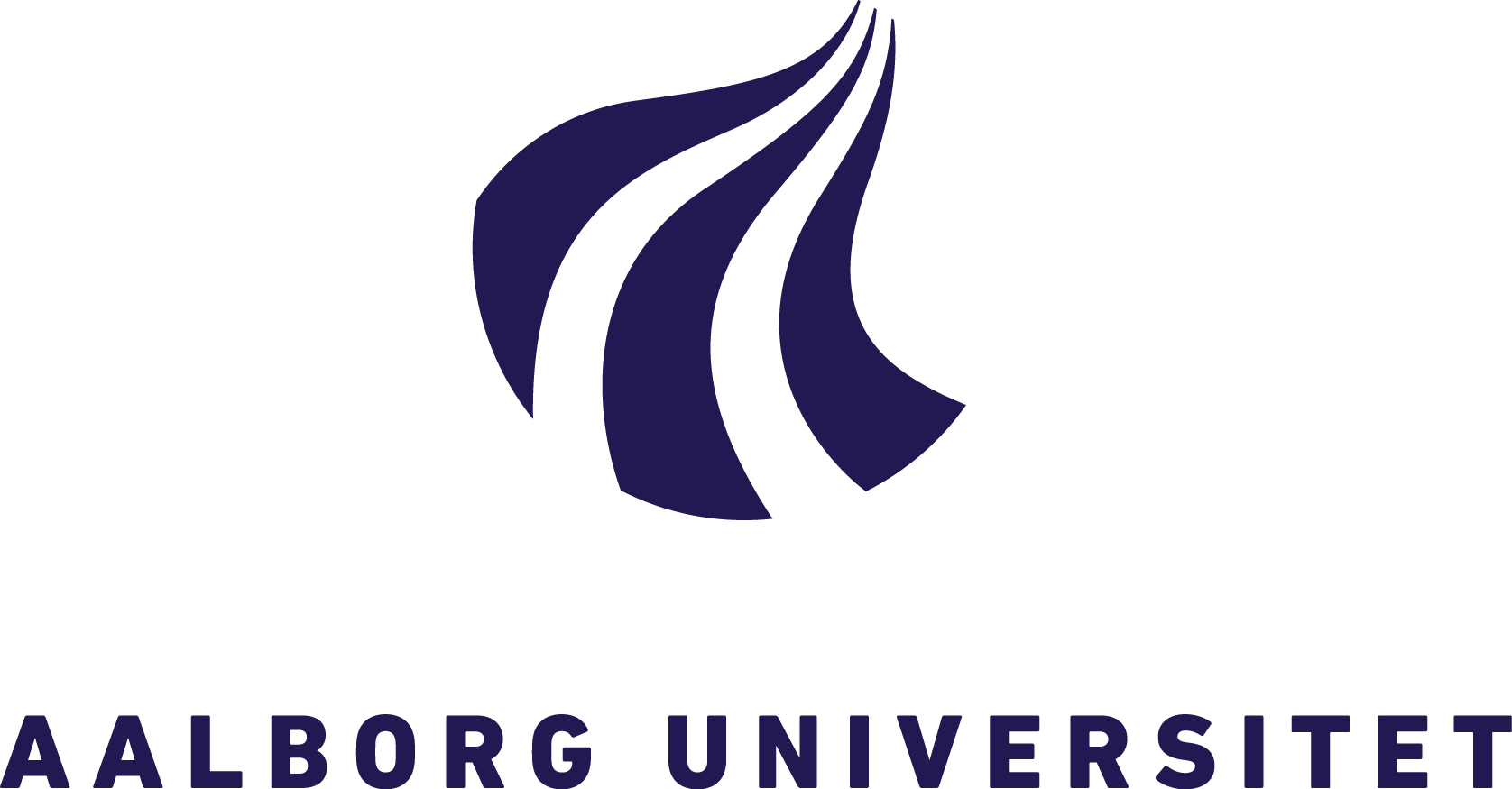 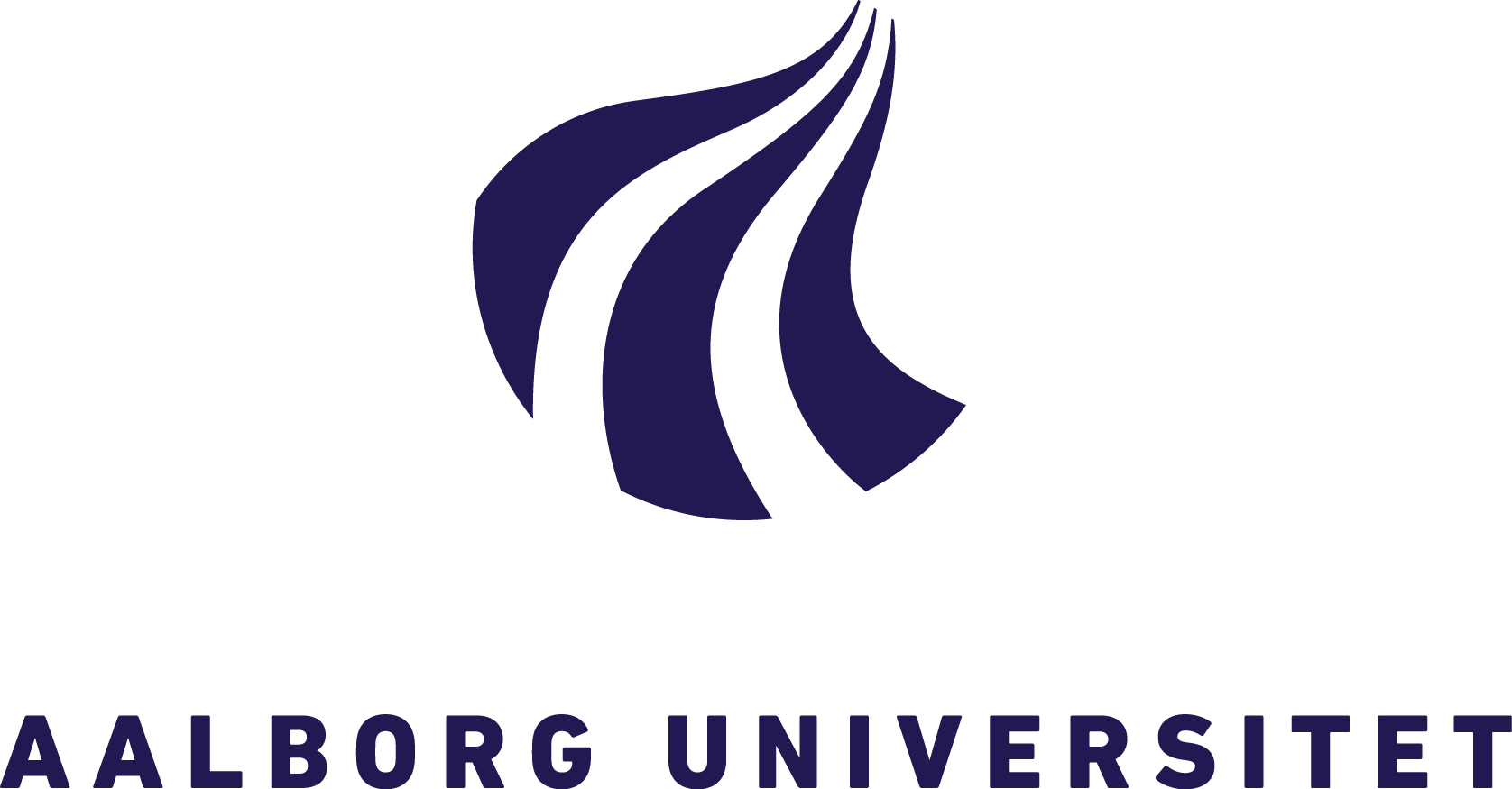 Godkendelse af dagsorden Meddelelser fra studienævnsformanden Sag vedr. ulovlig fildeling blandt psykologistuderende v/SNFNyt fra skolen og sekretariatet Dispensationer og merit (Andrea) Godkendelse af Bemandingsplan F17 (omdeles)Semesterevaluering F16 (bilag 1)Ansøgning v/ Carolin Demuth (bilag 2)Gennemgang af aktionsliste (alle) (bilag 3)Høring vedrørende ny skolestruktur (bilag 4)Evt. Godkendelse af dagsorden  Godkendt.Meddelelser fra studienævnsformanden Der har den 07.9.2016 været afholdt et lærermøde, hvor formålet var at skabe en fælles referenceramme, samt en ny kultur og praksis fremover vedrørende semesterplanlægningen.På lærermødet var der indledende drøftelser omkring ressourcer ml. BA og KA uddannelsen. SN bør kigge på balancen mellem BA og KA. Vi skal sikre, at vi leverer forskningsdækket undervisning. Derfor bedes de kursusansvarlige estimere, hvor stor en del af undervisningen, der er VIP-dækket. Ligger VIP-dækningen under 85 %, bedes der ske kontakt til SNF på mail. Pga. ny studieordning udbydes psykiatriundervisning ikke i F17. Vi udbyder dog fortsat eksamen i faget,  og der vil muligvis skulle laves et lille seminar. Der var på lærermødet konsensus om, at vi skal forsøge at lave en fast semesterplanlægningsdag for hvert semester. Det kan vi i SN kun tilslutte os. Men det forudsætter, at folk møder talstærkt op. Konceptet er nemlig afhængigt af, at vi har bred repræsentation fra alle semestre. Ellers risikerer dagen at blive spild af ressourcer.SNF orienterede om, at de studerende der ikke har genereret 60 ECTS det første år vil blive kontaktet af Fakultetet.Der afholdes møder med aftagerpanelet fredag den 16.09.16 og med censorformandskabet den 23. 09.2016.Sag vedr. ulovlig fildeling blandt psykologistuderende v/SNFAlle der sidder her i SN kredsen kender til den verserende sag omkring ulovlig fildeling og SNF nævnte at han den 2. september 2016 modtog en mail fra Regional Manager Lars Tonø fra Pearson Education, og at mailen bl.a. også er sendt til Rektor på AAU. Lars Tonø nævner i mailen, at de var blevet opmærksom på deling af ulovligt kopieret undervisningsmateriale via fildelingstjeneste, som bl.a. administreres af AAU’s Psykologi studerende. Denne fildelingstjeneste deles af mere end 400 personer og de anser det som en ikke ubetydelig krænkelse og skærpende, at der blandt de studerende, som aktivt deler deres og andres rettighedsejet materiale, kan tælles tutorer, Junta-medlemmer og SN-medlemmer.Flere af de elektroniske materialer er vandmærkede med ”Aalborg University Library” og ”For personal use only”.Lars Tonø beskriver ligeledes, at de håber på, at AAU tager de nødvendige foranstaltninger, samt muligvis undersøger hvordan kopiering af downloadede filer kan ske fra AUB biblioteket.Lars Tonø gør opmærksom på, at de ser meget alvorligt på ulovlig fildeling og kopiering af deres beskyttede materialer, samt at sagen er overdraget til deres juridiske afdeling i England.Systematisk deling af bibliotekets materialer kan have store konsekvenser for AAU. Forlagene kan med baggrund i vores licenser ved misbrug vælge at opsige aftaler, hvorved universitetet står uden adgang.Derudover har det også stor betydning for bibliotekets dispositioner, at de ikke får registreret brugen af deres materialer. Deres statistikker bliver kort og godt misvisende i forhold til det aktuelle forbrug. Det vil sige, at vi kan komme i situationer, hvor de vælger at opsige licenser uden forbrug, selvom de i virkeligheden er essentielle ressourcer på de enkelte studier.Det er under ingen omstændigheder tilladt at dele dette materiale med andre. Herunder også iberegnet studerende og ansatte ved AAU, der allerede har adgang til materialet gennem biblioteket. Det er i strid med ophavsretslovgivningen samt de licensaftaler, som universitetsbiblioteket indgår i forbindelse med indkøb af informationsressourcer til brug på AAU. Men det står de studerende frit at dele links (herunder dybe links) til materiale stillet til rådighed via biblioteket. Det er derfor forholdsvis nemt at lave lovlige pensumlister til de enkelte studier.Der er også sket deling af materiale, som ikke er i abonnement hos Aalborg Universitetsbibliotek. Det er bl.a. tilfældet med bogen ”Child Development / Laura E. Berk”, som biblioteket har i fysisk form, men ikke i en e-bog. Og det er en e-bogsversion, der er delt. Så dette materiale er tilvejebragt uden om biblioteket.Der er også sket deling af indscannede bøger. Det er ikke tilladt i henhold til Copydan-aftalen og der gælder i denne forbindelse yderligere begrænsninger i antallet af sider, der må deles.En gråzone er deling af artikler fra vbn.aau.dk, hvor det specifikt nævnes på cover sheet, at ”users may download and print one copy of any publication from the public portal for the purpose of private study or research”. Men materialet er som sådan tilgængeligt via open Access.SNF vil yderligere råde alle til at tjekke yderligere information om ophavsret på AAU på følgende link: http://www.ophavsret.aau.dk/. Her er ovenstående vilkår gennemgået.SN kredsen drøftede flere områder omkring litteratur og hvad der kan gøres fra Psykologis side for at undgå at der sker noget ulovligt, samt at det er vigtigt at studienævnet også tager handling. Det blev eksempelvis diskuteret at:Psykologi skal i tættere samarbejde med AUB omkring godkendelse af litteraturlister. Det blev bl.a. foreslået, at vi spørger om AUB kan have en studiesamling med den semesterlitteratur, som de studerende ikke selv kan fremskaffe.Det kan overvejes, om der i semesterplanerne skal angives ”dybe links” til den angive litteratur.Det blev nævnt, at de fra studenterpolitisk side vil være opmærksom på hvad der sker.Det er vigtigt at semesterplanerne er ude i god tid, således den studerende kan nå at få fremskaffet materialet.Det er vigtigt, at de studerende selv lærer at fremsøge litteratur.Et forslag kan være at studiet laver en Reader over svært fremskaffelig litteratur. Der er dog betydelige praktiske problemstillinger forbundet hermed.Konklusionen blev, at SNF i første omgang kontakter AUB for at høre om en fremsendelse af semesterplaner kan være en mulighed og at der i samarbejde med AUB udarbejdes en studiesamling.Nyt fra skolen og sekretariatet Nikolaj orienterede om det videre arbejde med opgradering af studiemiljøet på KS3. Det er primært gangarealerne der arbejdes med for at skabe flere studiearbejdspladser og områderne vil blive delt op i tre forskellige farver, blå, gul og rød som er medvirkende til at forstærke områderne med motiver der symboliserer de enkelte farver som:Gul: citron, sol, blomsterBlå: hav, himmel, ædelsteneRød: røde roser, hjerter, kærlighed, steneDer arbejdes bl.a. med akustikken, lyddæmpende materialer, lamper over bordene strøm, hvor runde borde fjernes og erstattes af firekantede borde, hvor der kan sidde 4 personer.Se vedhæftede slides over de videre tiltag omkring studiemiljø, samt tegninger over gangarealerne på KS3. Tiltagene bliver igangsat i efteråret 2016.Andrea nævnte, at det er blevet erfaret, at et nyt EU direktiv siger, at alle cpr. nr. skal fjernes med tilbagevirkende kraft.Lis nævnte, at vi er i gang med at ansætte en ny studentermedhjælper på Psykologi og ansøgningsfristen til stillingen var den 11. 09.2016.Annette orienterede om en afholdt eksamen på 7. semester PPI (Psykologisk praksis og interventionsmetode) den 7.9.2016, som forløb kaotisk og meget uheldigt pga. It systemerne og det digitale eksamenssystem fungerede ikke selv om der var 8 personer fra ITS tilstede.ITS medarbejderne og medarbejdere fra det digitale eksamenssystem mødes i morgen torsdag omkring disse udfordringer.Flere i studienævnet ytrede, at det ikke er acceptabelt, at tingene ikke fungerer i eksamenssituationer. Konklusion: Annette sender en skriftlig beretning om det afholdte eksamensforløb videre til SNF og videre til skolen, samt til prodekanen.Dispensationer og merit (Andrea) Studienævnet genbehandlede en ansøgning om tildeling af 4. eksamensforsøg og imødekom ansøgningen.Det drøftedes, om faget psykiatri skulle udbydes i forårssemestret. Studerende på deres 5. semester har haft psykiatri på deres 4. semester. De studerende på deres 3. semester skal først følge psykiatri på deres 6. semester. Der kan være enkelte studerende, som bliver færdig med deres bacheloruddannelse til næste sommer, men som mangler psykiatri. Det drøftedes, om der skulle gives dispensation i disse tilfælde, således at en studerende kan påbegynde kandidaten og følge psykiatri i forårssemestret (8. sem.). Det kolliderer dog med praktikken, hvor kendskab til psykiatri er en forudsætning.Det besluttedes, at der ikke udbydes den sædvanlige undervisning i psykiatri, men at der udbydes eksamen i psykiatri i F2017, hvis der er studerende, som har behov for at gå til eksamen. Hvis nødvendigt kan der udbydes eksamensforberedende seminarer eller lignende.Bendt fremlagde en ækvivaleringssag og indstillede, at ansøgeren kun manglede specialet for at hendes uddannelse kunne betragtes som ækvivalent til en dansk cand. psych. uddannelse. SN har behandlet en lignende ansøgning mere restriktiv i 2013. Studienævnet besluttede, at ansøgeren kun manglede specialet.Bendt orienterede om en ansøgning om merit for et BA-projekt, som en studerende har skrevet på idrætsstudiet. Studienævnet vurderede, at det grundlæggende kun er BA-projekter på bacheloruddannelser i psykologi som kan give merit. Den foreliggende BA-opgave opfylder ikke kravene i studieordningen. SN besluttede at give afslag på ansøgningen, Godkendelse af Bemandingsplan F17 (omdeles)Den omdelte bemandingsplan blev gennemgået og SNF nævnte, at Chalotte Glintborg er ny ankerlærer på 8 semester.På 4. semester skal Kristine Jensen de Lopez fjernes, da det er en fejl at hun står der.Bemandingsplanen for forår 2017 blev herefter godkendt.Semesterevaluering F16 (bilag 1)SNF nævnte, at praksis er ændret idet semesterevalueringer nu bliver forsøgt inddraget mere aktivt i semesterplanlægningen, således der bedre kan tages højde for de problematikker der nævnes i semesterevalueringerne.Generelt kan det for alle semestre siges - at der er for lav besvarelsesprocent – der bør arbejdes på at få en højere svarprocent.Der har været udtrykt kritik af printerfaciliteter. Denne Kritik er videregivet til Teknisk forvaltning.Sammenfatning og konklusioner fra semesterevalueringsmødet den 29.8.2016 med hhv. Ankerlærer og Junta er listet herunder: 2. semester Konklusion:  Udsendelsestidspunktet for evalueringsskemaet bør overvejes.  Videnskabsteori: Et godt kursus. Placeringen bør genovervejes. Og der er ønske om bedre litteratur.  Kvalitativ forskningsmetodologi: Kommunikation omkring arbejdspres bør blødes op. Der er metodefrihed. Interview er ikke et krav. 4. semesterKonklusion:Projektet: Der er ønske om en kobling imellem statistik og projektet.Seminarer bør spredes mere.Gruppedannelse: Husk at grupper er ikke endelig dannet før alle har fået gruppe – dette børunderstreges.Kvantitativ forskningsmetodologi: Statistikkyndige seminarundervisere er ønskelige.Overvej litteraturen.Vejledning: Vi kan kigge på hvordan vi sikrer et minimum af vejledning. Forventningsafstemning børske undervejs i forløbet.Psykiatri: Flyttes til et andet semester jf. den nye studieordning.6. semesterKonklusion:Bachelorprojektet: Vi kigger på mulighederne for et kursus i psykologiens historie.Vejlederne koordinerer opfattelse af krav og fælles retningslinjer for seminarer.Gruppedannelsen: Vi kigger på gruppedannelsen på 2. sem. med henblik på at bruge samme metodepå 6. sem., da dette har fungeret godt.Vejledning: Er omfanget af vejledningen tilstrækkelig? Vi må kigge på om der kan tilføres ekstraressourcer. Valgfag: Der er et ønske om flere valgfag og tidlig placering. 8. semesterKonklusion:VAPII: En minimumstandard for mængden af undervisning kan overvejes.Placeringen af undervisning og integration i praktikken kan overvejes. 10. semester Konklusion: Der foreligger ikke en decideret konklusion derfor er her nedenfor medtaget opsummering fra   Ankerlærer og Junta:Ankerlærer:Opsummering af ankerlærers rapport:Generelt: Stort læringsudbytte.Tilfredshed med introduktionen til specialeforløbet.Behov for mere information om progressionen i uddannelsen.Enighed om at studiet lever op til forventningerne.Skriveworkshops: Tilfredshed med udbyttet heraf og ønske om lignende tidligere, f.eks. vedovergangen fra 1. til 2. sem. og i forbindelse med bacheloropgaven.Vejledning: Stor ros til vejlederne. Forskelligt hvor meget tid der afsættes, hvilket skaber ubalance.Junta:Opsummering af juntaens rapport:Generelt: Skemaet/spørgsmålene er ikke tilpasset 10. semester.Ønske om mere og tidligere praktisk psykologarbejde.Tilfredshed med uddannelsen er afhængig af professionsprogrammet.Skriveworkshops: Tilfredshed hermed og ønske om det tidligere på uddannelsen.Speciale: Ønske om større tydelighed om grænser og muligheder.For lidt tid til specialeskrivning.Vejledning: Generel tilfredshed.Det fremgår ikke hvad der gøres ved den kritik der er nævnt på 8. semester specielt af programmerne KHARE og KAIO i konklusionen?Svaret er, at der i dette tilfælde er tale om særlige omstændigheder og der er taget hånd om disse og det skulle selvfølgelig have fremgået af konklusionen.Ansøgning v/ Carolin Demuth (bilag 2)Det er et fint initiativ dog har Psykologi ikke økonomiske midler til det lige pt.. Det er primært et vidensgruppeanliggende og studienævnet opfordrede Carolin til at forhøre sig i hendes vidensgruppe.Konklusion: Studienævnet gav i første omgang afslag på ansøgningen.Gennemgang af aktionsliste (alle) (bilag 3)Pkt. ad 9:Arbejdsgruppen er nu bestående af:Bendt T. PedersenMogens JensenHelena T. KlausenEmma Mille HansenThomas SzuleviczDer arbejde i øjeblikket videre i gruppen og de vil på et senere tidspunkt fremlægge et resultat for studienævnet.Pkt. ad 7:Arbejdsgruppen er bestående af:Thomas SzuleviczMads GrønHelena T. KlavsenEmma M. HansenElsebeth BækgaardElsebeth vil på et studienævnsmøde i nærmeste fremtid komme med et oplæg til ny procedure.Høring vedrørende ny skolestruktur (bilag 4)SNF har fået høringsfristen udsat fra den 14.9.2016 til den 16.9.2016, pga. ønske om at få ændringen af skolestrukturen med på studienævnsmødet den 14.09.16.Der blev bl.a. ytret ønske om en definering af hvori samarbejdet skal bestå i forbindelse med ændring af skolestrukturen.Hvordan bliver magtstrukturen og hvad kommer det til at betyde rent økonomisk i forbindelse med den påtænkte ændring af skolestrukturen.Geografisk bliver der også nogle udfordringer, samt at der ved ændring af skolestrukturen ønskes en viceskoleleder fra Psykologi.Sekretariatet/ administrationen på Psykologi har ligeledes følgende spørgsmål til ændring af skolestrukturen:Hvordan påtænkes den fremtidige struktur at blive når/hvis Psykologi og MT kommer med.Er underviserne på Psykologi blevet hørt om hvilke ønsker de har til den fremtidige administration? Hvad vil indholdet være i de administrative processer ved en fusion? Vil der blive afholdt møder omkring    ønsker til organisering af den fremtidige skolestruktur ved fusion? Hvordan får vi på KS3 ønsker og behov defineret i forbindelse med en fusion mellem skolerne, så vi    ikke føler, at vi bliver lagt ind under CAT skolen og denne skoles nuværende processer. Er der planer om en ændret fysisk placering af sekretariaterne? Er der planer om ensretning af planer  og procedurer?Konklusion:SNF vil få formuleret et notat med ovennævnte spørgsmål og sendt til høring senest fredag den 16.9.2016.Evt. Intet til dette punkt.Godkendt den 30.09.16 ------------------------------------------------------------------------------SN-mødekalender E2016 – kl. 09.30-12.00, KS3 – alle møder i Efterår 2016 er i lok. 2.107Møde 06, onsdag 10. aug. 2016 (uge 32), kl. 09.30-12.00Møde 07, onsdag 14. sep. 2016 (uge 37), kl. 09.30-12.00Møde 08, onsdag 12. okt. 2016 (uge 41), kl. 09.30-12.00 Møde 09, onsdag 09. nov. 2016 (uge 45), kl. 09.30-12.00Møde 10, onsdag 14. dec. 2016 (uge 50), kl. 09.30-12.00Dagsorden – Studienævnsmøde – onsdag den 14.9.2016  kl. 09.30-12.30  lokale 2.107 KS3 Referat – Studienævn 14.9.2016NavnTil stedeAfbud fra:ReferentStudienævn:VIP repræsentanter:Thomas Szulevicz (studienævnsformand) – (Thomas)xBendt Torpegaard Pedersen – (Bendt)xMogens Jensen – (Mogens)xKristine Kahr Nilsson – (Kristine) – barselxSuppleanter:Carolin Demuth – (Carolin) supp. for KristinexLuca Tateo – (Luca)xStudenterrepræsentanter:Emma Mille Hansen – (Emma) næstformandxRasmus Halskov – (Rasmus)xMads Bavnild Grøn – (Mads)xBeinta Midjord Rasmussen– (Beinta)xStudenter suppleanter:Kathrine Gundersen – (Kathrine)xJosefine Børthy Petersen – (Josefine)xHelena Thingvad Klausen – (Helena) xKatrine Riisager Sejersen – (Katrine)xReferent:Lis Kragh (sekretær) – (Lis)xxObservatører:Nikolaj Stegeager (skoleleder) (Nikolaj)xKathrine Vognsen (skolesekretær) (Kathrine) xAnnette Christensen (sekretær)(Annette)  xElsebeth Bækgaard (sekretær) (Elsebeth) xAndrea Dosenrode (udd. koordinator) (Andrea)xJonas Møller Pedersen (Gæst)x